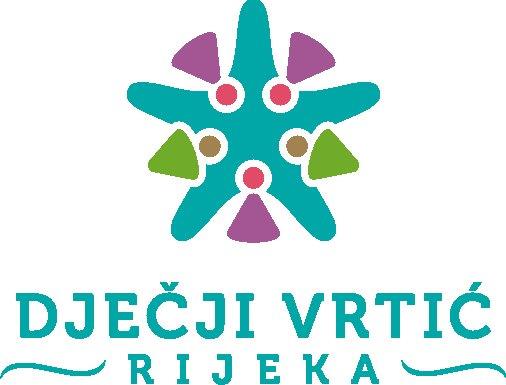 Tel: ++385 51 209 945, Fax: ++385 51 209 979Veslarska ulica 5, 51000 Rijeka, OIB: 30123739908, IBAN: HR3324020061837300005web: http://rivrtici.hr, e-mail: info@rivrtici.hrIZVJEŠĆE DJEČJEG VRTIĆA RIJEKAO OSTVARIVANJU GODIŠNJEG PLANA I PROGRAMA RADAZA PEDAGOŠKU 2022./23. GODINU– Sažetak –U Rijeci, 30. kolovoza 2023.UVODRad Dječjeg vrtića Rijeka usmjeren je na osiguravanje uvjeta za cjelovit razvoj, odgoj i učenje djeteta te razvoj njegovih kompetencija. Temelji se na humanističkoj koncepciji, shvaćanju djeteta kao cjelovitog bića i prihvaćanju integrirane prirode njegova učenja koje se odvija u kontekstu odgojno-obrazovne ustanove. U skladu s Nacionalnim kurikulumom za rani i predškolski odgoj i obrazovanje, usmjereni smo na praćenje, prepoznavanje i primjereno odgovaranje na individualne i razvojne potrebe djece te poticanje i osnaživanje temeljnih kompetencija za cjeloživotno učenje; kreiranje poticajnog okruženja za cjeloviti razvoj djeteta i stvaranje suradničke kulture vrtića; integriranje njege, zdravstvene zaštite i pravilne prehrane djece u cjelokupan odgojno-obrazovni proces; profesionalni razvoj djelatnika te izgradnju i njegovanje partnerskih odnosa vrtića i obitelji. Dječji vrtić Rijeka kompleksna je i velika ustanova predškolskog odgoja i obrazovanja koja u svom sastavu ima četiri Centra predškolskog odgoja, odnosno 23 Podcentra predškolskog odgoja, a svoju djelatnost ostvaruje i u KBC Rijeka, lokalitet Dječja bolnica Kantrida. Svaki Centar predškolskog odgoja djeluje u skladu sa svojim posebnostima, potrebama, vrijednostima i njeguje vlastitu kulturu.SAŽETAK IZVJEŠĆA CENTRA PREDŠKOLSKOG ODGOJA MAESTRALO OSTVARIVANJU GODIŠNJEG PLANA I PROGRAMA RADAZA PEDAGOŠKU 2022./2023. GODINUOrganizacija rada Centar predškolskog odgoja Maestral jedan je od četiri Centra predškolskog odgoja pri ustanovi Dječji vrtić Rijeka. Čine ga šest Podcentara predškolskog odgoja: Belveder, Drenova, Gabbiano, Kozala, Maestral i Rastočine, u kojima se provode sljedeći programi odgoja i obrazovanja: jaslički i vrtićki redoviti program, vrtićki redoviti program na talijanskom jeziku za djecu pripadnike talijanske nacionalne manjine, redoviti program obogaćen specifičnim sadržajima iz sporta te posebni program namijenjen djeci s teškoćama (poremećaj iz spektra autizma). U pedagoškoj godini 2022./23. upisano je 530 djece u 35 odgojno-obrazovnih skupina. U jaslički je program upisano 114 djece u 10 odgojnih skupina, a u vrtićki je program upisano 411 djece u 24 odgojne skupine. U program predškole upisano je 15 djece. Program predškole provodio se u Podcentru Gabbiano, u poslijepodnevnim satima. Sjedište Centra nalazi se u Podcentru Maestral.                                                          Materijalni uvjeti Nabava osnovnih sredstava, sitnog inventara, didaktičkog i potrošnog materijala za potrebe djelatnosti odvijala se tijekom godine u skladu s financijskim mogućnostima Dječjeg vrtića Rijeka. U Podcentru Maestral nabavljen je garderobni inventar i namještaj za četiri vrtićke skupine te klima uređaj za skupinu s posebnim programom. U Podcentru Drenova nabavljen je hladnjak za kuhinju u prizemlju objekta. Presvlake na postojećim spužvastim elementima izmijenjene su u Podcentrima Belveder, Drenova, Maestral i Rastočine. Za Podcentre Belveder i Gabbiano nabavljeni su novi audio uređaji. Sredstva za rad su redovito nabavljana, kako za potrebe neposrednog rada s djecom, tako i za potrebe pratećih djelatnosti. Nedostaci i oštećenja prijavljivani su Gradskom odjelu za gospodarenje imovinom, no ove godine značajno je manje izvršenih popravaka i radova na svim objektima. U PPO Drenova zamijenjena je  parketna površina u sobi vrtićke skupine, u PPO Gabbiano postavljena je nadstrešnica iznad ulaznih vrata, u PPO Maestral izvršena je kompletna obnova jednog dječjeg sanitarnog čvora, sanacija oštećene stropne površine u glavnom hodniku objekta, sanacija posljedica poplavljivanja u prizemlju objekta (vodoinstalaterski i zidarski radovi), uređeni su podovi i zidovi u prostoriji za fizioterapiju, a u Podcentru Rastočine izvršeni su krovopokrivački radovi.Odgojno-obrazovni rad Bitna zadaća CPO-a Maestral proizašla je iz bitnih zadaća njegovih Podcentara: njegujući kulturu vrtića kreirati prostorno socijalno i vremensko okruženje za ispunjen i sretan život djeteta u vrtiću. Ove godine odabrana su dva velika područja unaprjeđenja koja su se promišljala u kontekstu kulture vrtića: fleksibilnost – vremenska, prostorna, socijalna i organizacijska i participacija djece u svim aspektima odgojno-obrazovnog procesa. Odgojno-obrazovni ciljeve usmjereni su na cjelokupnu dobrobit djece i unapređenje uvjeta za igru i učenje. U ovoj pedagoškoj godini svaki Podcentar realizirao je svoju bitnu zadaću u odnosu na bitnu zadaću CPO-a i svoju specifičnost.  PPO Belveder - kultura vrtića: jaslice kao ravnopravni sudionik života; vrtić - uključivanje svih dionika odgojno obrazovnog procesa u svakodnevni život u vrtiću                                                    PPO Drenova - njegujući kulturu vrtića, stvoriti sigurno i poticajno okruženje za ispunjen, sretan i slobodan život djeteta                                                                                                                         PPO Gabbiano - istraživačko-spoznajnim i kreativnim aktivnostima omogućiti stjecanje znanja o kulturi i okolini                                                                                                                                           PPO Kozala - bogatim prostorno-materijalnim okruženjem poticati razvoj osjetila i cjelovit razvoj djeteta                                                                                                                                               PPO Maestral - oblikovanje  poticajnog materijalnog i socijalnog okruženja u funkciji igre i učenja djece (jaslice); stvaranje uvjeta za razvoj socioemocionalnih vještina kod djece, svjesnosti o sebi i okruženju u kojem žive (vrtić); poticati socioemocionalni razvoj i komunikaciju djeteta, životno praktičnim aktivnostima (posebni program)                                                                         PPO Rastočine - participacija djece u svim segmentima odgojno-obrazovnog rada uvažavanjem dječje autonomije i poticanjem samostalnosti (jaslice); aktivna participacija djece u odgojno-obrazovnom procesu s naglaskom na organiziranje zajedničkih prostora u funkciji dječjeg razvoja te razvijanja socijalnih i građanskih kompetencija (vrtić).SAŽETAK IZVJEŠĆA CENTRA PREDŠKOLSKOG ODGOJA POTOKO REALIZACIJI GODIŠNJEG PLANA I PROGRAMA RADAZA PEDAGOŠKU 2022./2023. GODINUOrganizacija rada Centar predškolskog odgoja Potok jedan je od četiri Centara predškolskog odgoja pri ustanovi Dječji vrtić Rijeka. Čini ga pet Podcentara predškolskog odgoja: Potok, Mlaka, Podmurvice, Topolino i Zvonimir Cviić, u kojima se provode sljedeći programi odgoja i obrazovanja: jaslički i vrtićki redoviti program, jaslički i vrtićki redoviti program na talijanskom jeziku za djecu pripadnike talijanske nacionalne manjine, obogaćeni program za rano učenje engleskog jezika te posebni program namijenjen djeci s teškoćama (poremećaj iz spektra autizma). U Centar predškolskog odgoja Potok u pedagošku godinu 2022./23. upisano je 466 djece u 30 odgojno-obrazovne skupine, od čega 124 djece u 10 odgojnih skupina jasličkog programa i 342 djece u 20 odgojnih skupina vrtićkog programa.    U program predškole upisano je 10 djece koja su integrirana u redovne vrtićke skupine Podcentara. Sjedište Centra nalazi se u Podcentru Potok.                                                    Materijalni uvjeti U PPO Potok, PPO Podmurvice i PPO Zvonimir Cviić smo nailazili na probleme s glodavcima, koji su rješavani u suradnji s Dezinsekcijom i Odjelom za komunalni sustav.U kuhinji PPO-a Podmurvice je bilo potrebno ukloniti napu te se očekuje sanacija stropa i krova. Postavljene nadzorne kamere pomažu u smanjenju vandalizama, tako da ove godine nismo imali zabilježen niti jednu devastaciju objekta. Radi sigurnosti djece skinut je vrtuljak i sanirana jedna vanjska šahta.U centralnoj kuhinji CPO-a Potok je postavljena nova stanica za ventilaciju koja je tehnički prilagođena za automatsko isključivanje plina. Druga je to faza u prilagodbi ventilacijskog sustava. Obnovljen je strop iznad ventilacije u kuhinji. U praoni je bilo velikih problema s odvodom jer cijev nije mogla primati dovoljnu količinu vode. Prilagođen je odvod iz perilice i preusmjeren na drugi odvod. Terasa iznad kancelarija je propuštala vodu. Sanirana je terasa i unutarnji zidovi u dijelu kancelarije.Za skupine u kojima se provodi program ranog učenja engleskog jezika kupljene su slikovnice i didaktički materijal. Za posebni program didaktika te sredstva za rad fizioterapeuta.U PPO Topolino je uređena soba dnevnog boravka djece novim namještajem. Talijanska unija je donirala namještaj za Topolino i glazbene linije za sve skupine u kojima se provodi program za pripadnike talijanske manjine.U PPO-u Zvonimir Cviić saniran je dio vanjskog dvorišta, odnosno promijenjeno je nekoliko keramičkih pločica koje su se počele odizati. Promijenjena je jedna unutarnja šahta koja je bila dotrajala i odizala se od poda. U cijelom Centru Potok su zamijenjene podloge za previjanje djece te su pretapecirane fotelje i kauči iz soba dnevnog boravka djece. Nabavio se velik broj podbradaka i platnenih pelena. Kupljene su tri termo stiropor kutije za potrebe prilikom odlaska na izlete ili sl.Odgojno-obrazovni rad Bitna zadaća Dječjeg vrtića Rijeka za pedagošku 2022./23.godinu je: vrtić po mjeri djeteta – kreiranje prostornog, socijalnog i vremenskog okruženja za ispunjen i sretan život u vrtiću. S obzirom na postavljenu bitnu zadaću, suvremena načela odgojno-obrazovnog rada i Nacionalni kurikulum za rani i predškolski odgoj i obrazovanje, posebna pažnja je posvećena:praćenju, podupiranju interesa, potreba i mogućnosti djece u planiranju aktivnosti, osmišljavanju i obogaćivanju cjelokupnog vanjskog prostorapodržavanju učenja iskustvom u aktivnostima koje su sadržajno neodvojive (projektno učenje)poštivanju vremenske i prostorne fleksibilnosti u odvijanju dnevnih rutina i aktivnosti.Definirana bitna zadaća se realizirala uvažavajući kontekst pojedinih podcentara i kontinuitet odgojno-obrazovne prakse. Na zajedničkim refleksijama odgajatelja i stručnih suradnika vodila se kontinuirana briga o osvještavanju područja rada u odgojno-obrazovnom procesu koje treba unapređivati. Najčešća pitanja na koja se nastojalo kvalitetno i stručno odgovoriti su: kako osigurati i unaprijediti materijalno i socijalno okruženje?kako unaprijediti vremensku fleksibilnost?kako svakodnevno poticati participaciju djeteta u svim, za njega važnim, aktivnostima i odlukama?kako unaprijediti razvoj kritičkog promišljanja i rješavanja problema?što djeca uče za život istraživanjem svijeta oko sebe (promatranjem, pokusima, kretanjem) i koji je njihov doživljaj?Novi izazov ove godine bilo je organiziranje skupine u PPO Potok (gdje su od prethodne godine formirane dvije posebne skupine) za djecu redovnog razvoja i djecu s teškoćama u razvoju s poremećajima iz spektra autizma što je osim stvaranja primjerenog okruženja i senzibiliziranja svih djelatnika iziskivalo dodatnu suradnju u planiranju inkluzivnog okruženja. PPO Topolino  - ovogodišnja bitna zadaća je obogaćivati dječji interes za prirodu i poticati na istraživanje svijeta uporabom i razvijanjem svih osjetila.PPO Zvonimir Cviić - ovogodišnja bitna zadaća je raznolikim i zanimljivim okruženjem poticati razvoj kritičkog i divergentnog mišljenja u svim vrstama aktivnosti, područjima učenja i komunikaciji.PPO Mlaka - bitna zadaća je poticati aktivnosti koje uključuju dječje stvaralaštvo, izražavanje vlastitih ideja, iskustava i emocija na svim odgojno-obrazovnim područjima.PPO Podmurvice - bitna zadaća je fleksibilnom organizacijom kreirati prostorno okruženje za istraživanje i otkrivanje različitih pojava i stjecanje iskustava, znanja i socijalnih vještina.PPO Potok - ovogodišnja bitna zadaća jaslica bila je osiguravati poticajno socijalno, prostorno i vremensko okruženje suradnjom svih skupina i podržavanjem interakcije djece te vrtića (redovni i rad u smjenama) je fleksibilnom organizacijom odgojno-obrazovnog procesa i poticajnim prostorno-materijalnim okruženjem stvarati uvjete za dječje učenje i razvijanje osjećaja slobode i prihvaćenosti.SAŽETAK IZVJEŠĆA CENTRA PREDŠKOLSKOG ODGOJA TURNIĆO OSTVARIVANJU GODIŠNJEG PLANA I PROGRAMA RADAZA PEDAGOŠKU 2022./2023. GODINUUstrojstvo radaCentar predškolskog odgoja Turnić jedan je od četiri Centra predškolskog odgoja ustanove Dječji vrtić Rijeka. Čini ga šest Podcentara predškolskog odgoja: Gardelin, Krnjevo, Mavrica, Pehlin, Radost i Turnić, u kojima se provode sljedeći programi odgoja i obrazovanja: jaslički i vrtićki redoviti program, vrtićki redoviti program na talijanskom jeziku za djecu pripadnike talijanske nacionalne manjine, redoviti program obogaćen specifičnim sadržajima iz sporta te posebni programi namijenjeni djeci s teškoćama u razvoju – program za djecu s poremećajem iz spektra autizma i program za djecu s motoričkim teškoćama. Sjedište Centra nalazi se u Podcentru Mavrica. U Centar predškolskog odgoja Turnić u pedagošku godinu 2022./2023. bilo je upisano 481 dijete u 32 odgojno-obrazovne skupine, od toga 129 djece u 12 odgojno-obrazovnih skupina jasličkog programa i 352 djece u 20 odgojno-obrazovnih skupina vrtićkog programa.    U program predškole bilo je upisano 3 djece koja su bila integrirana u redovne vrtićke skupine Podcentara Mavrica i Krnjevo.Materijalni uvjetiS ciljem održavanja objekata, kvalitete opremljenosti te sigurnog okruženja za djecu i djelatnike, kontinuirano se surađivalo s Odjelom za gospodarenje imovinom Grada Rijeke, Odjelom za komunalni sustav, Nastavnim zavodom za javno zdravstvo PGŽ, Dezinsekcijom, Čistoćom te Mjesnim odborima i roditeljima – korisnicima usluge. U suradnji s Odjelom za gospodarenje imovinom Grada Rijeke te upravom vrtića, unutrašnji i vanjski prostor objekata sanirao se i opremao prema nastalim hitnim potrebama i nužnostima Ustanove. Nabava osnovnih sredstava, sitnog inventara, didaktičkog i potrošnog materijala za potrebe djelatnosti odvijala se tijekom godine u skladu s financijski mogućnostima Dječjeg vrtića Rijeka.Od investicija i građevinskih radova izvršeni su sljedeći radovi u Podcentrima:PPO Gardelin – pribavljeni su novi kuhinjski inoks elementiPPO Krnjevo – pribavljen je jedan klimatizacijski uređaj, djelomično su zamijenjena rasvjetna tijela u objektu te su u tri sobe dnevnog boravka djece oličeni zidovi, brušeni i lakirani parketi, a adaptiran je i jedan dječji toalet. Terasa skupine na kojoj borave djeca s motoričkim teškoćama opremljena je tendom za zaštitu od sunca. Na vanjskom prostoru uklonjeni su svi grafiti na velikim zidnim površinama, kao i na dječjim spravama. Na dvorište su postavljeni reflektori kako bi se noću spriječio vandalizam.PPO Mavrica – zamijenjeni su filteri na sustavu ventilacije u centralnoj kuhinji, popravljen sustav klimatizacije na cijelom objektuPPO Pehlin – pribavljena su tri klimatizacijska uređaja (garderoba i hodnici), a u dječjoj garderobi sanirani su vlažni zidovi te su isti oličeni, dok je terasa na katu opremljena povišenom zaštitnom ogradom i tendom za zaštitu od suncaPPO Radost – planirana energetska obnova i kompletna adaptacija unutarnjeg dijela objekta odgođena je za buduće razdobljePPO Turnić – nabavljena je nova perilica suđa, tri klimatizacijska uređaja za sobe dnevnog boravka, a u ljetnim mjesecima skinuta je drvena lamperija sa zidova i stropova u svim sobama dnevnog boravka djece te u vrtićkoj dvorani. Radovi su obuhvaćali ličenje zidova i stropova te postavljanje novih rasvjetna tijela. U tri prostora odgojno-obrazovnih skupina adaptiran je podni pokrov (parket i linoleum).Odgojno-obrazovni radBitna zadaća Dječjeg vrtića Rijeka ove pedagoške godine bila je: vrtić po mjeri djeteta - kreiranje prostornog, socijalno i vremenskog okruženja za ispunjen i sretan život djeteta u vrtiću. U skladu s njom te specifičnostima i potrebama, vrtići su donijeli svoje bitne zadaće:PPO Gardelin - stvaranje bogatog, raznolikog i otvorenog okruženja koje potiče autonomiju i  interakciju među djecomPPO Krnjevo - povezivanje različitosti i potencijala odraslih i djece u bogatom okruženjuPPO Mavrica - djeca i odgojitelji partneri u kreiranju sigurnog, raznolikog i bajkovitog dječjeg okruženjaPPO Pehlin - kreiranje okruženja vrtića usmjerenog na cjelovit razvoj djetetaPPO Radost - poticanje i unaprjeđenje suradničkih odnosa roditelj-odgojitelj i aktivnog sudjelovanja roditelja u dnevnim aktivnostima djecePPO Turnić - stvaranje poticajnog prostorno-materijalnog okruženja za igru i istraživanje djece.“U radu na bitnoj zadaći polazili smo od spoznaje da je kvaliteta okruženja u kojemu se dijete nalazi preduvjet kvalitetnog i cjelovitog razvoja djeteta. Djeca svoja znanja i iskustva stječu i razvijaju u stalnoj interakciji s okruženjem, stoga je uloga vrtića na odgovarajući način organizirati prostor po mjeri djeteta. Ove pedagoške godine posebno smo se usmjerili na promišljanje i unaprjeđenje prostornog, socijalnog i vremenskog okruženja vrtića. Zajedničke radionice i kontinuirane refleksije odgojitelja i pedagoga, procjena i samoprocjena okruženja prema indikatoru kvalitete, analiza dokumentacije, odabir kritičkog prijatelja na razini vrtića, zajednička procjena okruženja vrtića, povezivanje i razmjena ideja među skupinama i među vrtićima samo su neki od pristupa koje smo odabrali za ostvarivanje naše bitne zadaće. Ovakav pristup omogućio je bolje povezivanje među odgojiteljima, razvoj refleksivnih vještina, bolju kulturu dijaloga na razini vrtića i, ono najvažnije, bolje razumijevanje vlastite uloge i načina pružanja podrške djeci. Da bi dijete autonomno stupalo u interakciju s fizičkim i socijalnim okruženjem potrebno je bilo stvoriti uvjete, organizirati i oblikovati prostor koji je otvoren i ima mogućnost preoblikovanja. Kada govorimo o prostorno-materijalnom okruženju vrtića, težili smo sve prostore vrtića staviti u funkciju igre djece te ih bogato opremiti materijalima koji pozivaju dijete na igru i interakciju. Pri odabiru materijala i poticaja brinuli smo o njihovoj kvaliteti i edukativno – razvojnoj komponenti (poticaji koji omogućuju simultano jačanje različitih dječjih kompetencija i njihovog cjelovitog razvoja). U tom smislu iznimna je bila važnost uloge odgojitelja koji promatra, dokumentira odgojno-obrazovni proces i nastoji što bolje razumjeti dijete, njegov način razmišljanja, stil učenja, kako bi mogao u skladu s potrebama mijenjati i prilagođavati okruženje. Tijekom godine vrtići su na refleksijama, dnevnim praćenjima i planiranjima, postavljali mikro ciljeve kojima su dolazili do ostvarivanja bitne zadaće, u skladu s kulturom svog vrtića i pojedine odgojne skupine, uvažavajući pritom potrebe i interese djece.Vrednovanjem rada na bitnoj zadaći izdvajamo sljedeće učinjene pomake:svi prostori vrtića stavljeni u funkciju igre i učenja djece (hodnici, međuprostori, pred prostori skupina)veća fleksibilnost djece u korištenju prostora i odabira prijatelja u novonastalim prostorima, više samoorganiziranih aktivnostiboljim praćenjem i analizom dokumentacije došlo je do boljeg razumijevanja dječjih akcija i potrebaviše izrađenih poticaja od strane odgojitelja koji su proizašli iz razvojnih potreba djecepovećan broj interesnih centara u vrtićimaveća povezanost i suradnja između odgojiteljaveća spremnost za propitivanje prakse i razvoj kulture dijaloga.SAŽETAK IZVJEŠĆA CENTRA PREDŠKOLSKOG ODGOJA ZAMETO OSTVARIVANJU GODIŠNJEG PLANA I PROGRAMA RADAZA PEDAGOŠKU 2022./2023. GODINUOrganizacija rada Centar predškolskog odgoja Zamet jedan je od četiri Centara predškolskog odgoja pri ustanovi Dječji vrtić Rijeka. Čine ga sedam Podcentara predškolskog odgoja: Baredice, Krijesnica, Mirta, Oblačić, Srdoči, Zamet i vrtić pri Dječjoj bolnici Kantrida, u kojima se provode sljedeći programi odgoja i obrazovanja: jaslički i vrtićki redoviti program, vrtićki redoviti program na talijanskom jeziku za djecu pripadnike talijanske nacionalne manjine, vrtićki program obogaćen specifičnim sadržajima sporta u Podcentrima Zamet i Srdoči, program ranog učenja engleskog jezika u Podcentru Krijesnica, kao i program za djecu na bolničkom liječenju „U bolnici nisi sam“ pri Dječjij bolnici Kantrida. Novi Podcentar Baredice započeo je s radom 3. listopada 2022. Namjenjen je djeci rane dobi i upisano je dvadeset djece. U Centar predškolskog odgoja Zamet u pedagošku godinu 2022./2023. upisano je 554 djece u 33 odgojno-obrazovne skupine, od toga 128 djece u 12 odgojnih skupina jasličkog programa i 426 djece u 21 odgojnu skupinu vrtićkog programa. Vrtić pri Dječjoj bolnici Kantrida ima 3 odgojne skupine s 60-tak djece. Sveukupan broj upisane djecu u CPO-u Zamet je 614.U program predškole upisano je 12 djece koja su integrirana u redovne vrtićke skupine Podcentara Mirte i Oblačića.  Sjedište Centra nalazi se u Podcentru Zamet.                                                          Materijalni uvjeti Nabava osnovnih sredstava, sitnog inventara, didaktičkog i potrošnog materijala za potrebe djelatnosti odvijala se tijekom godine u skladu s financijski mogućnostima Dječjeg vrtića Rijeka. Za novi Podcentar Baredice u cijelosti je opremljena kuhinja s inventarom, uređajima i posuđem te klimatizacijskim uređajima, namještajem i didaktikom za dvije odgojne skupine jasličkog programa.Sredstva za rad su redovito nabavljana, kako za potrebe neposrednog rada s djecom, tako i za potrebe pratećih djelatnosti. Značajniji nedostaci i oštećenja otklanjani su u suradnji sa Gradskim odjelom za gospodarenje imovinom. Od investicija Odjela za gospodarenjem imovinom Grada Rijeke izvršeni su sljedeći radovi u Podcentrima:PPO Baredice	- uređen i oplemenjen vanjski prostor te nabavljene sprave i igrala za potrebe djece rane dobiPPO Mirta	- nadopuna vanjskog pješčanika- u suradnji s KD Čistoća realizirano orezivanje zelenila i stabala na vanjskom prostoru- postava oborinske vertikalne cijevi- zamjena oštećenih crijepovaPPO Krijesnica	- u suradnji s KD Čistoća realizirano orezivanje zelenila na vanjskom prostoru vrtića,                            kao i oko objektaPPO Zamet	- u potpunosti su renovirani sanitarni čvorovi dviju odgojnih skupina. Izvršeno je ličenje jedne odgojne skupine kao i prostora garderobe i predsoblja iste- saniran je zid u sobi dnevnog boravka i u prostoru garderobe jedne odgojne skupine, dok je u potpunosti zamijenjen podni pokrov u dvije vrtićke skupine (laminat i parket). - osigurana su dva nova radijatora za renovirane sanitarne prostore- između dviju jasličkih skupina ugrađena su klizna vrata koja su djeci omogućila korištenje zajedničkog sanitarnog čvora.PPO Srdoči	- izvršena sanacija svjetlarnika zbog vandalizma-  sanacija vanjske gornje etaže i atrija (kompletna izmjena vanjskog pokrova).Odgojno – obrazovni radBitna zadaća: vrtić po mjeri djeteta – kreiranje prostornog, socijalnog i vremenskog okruženja za ispunjen i sretan život djeteta u vrtićuPlaniranje realizacije bitne zadaće na početku pedagoške godine počelo je na timskim dogovorima svakog podcentra. U periodu od dvije godine kada su bile na snazi epidemiološke mjere, prostorno – materijalno okruženje doživjelo je velike promjene te ove pedagoške godine naglasak je bio na potrebne promjene u cilju stvaranja optimalnih uvjeta za boravak djece u vrtiću.Na prvim timskim dogovorima pedagog vrtića je pripremio kratko izlaganje na temu svih segmenata bitne zadaće. To se odnosi na prostorno – materijalno okruženje, fleksibilnost, participaciju djece i socijalni kontekst. U razgovoru i raspravama smo stvarali situacije u kojima smo poticali sve sudionike da procjenjuju svoju teoriju ili sliku o djetetu/djeci, kao i njegovim mogućnostima. Naime, uređenje prostora, okruženja u vrtiću predstavlja materijalizaciju i čini vidljivim mišljenje svakog od nas o shvaćanju djeteta i odgojno – obrazovnog rada s djecom rane dobi. Tijekom rujna odgajatelji su promatrali, procjenjivali i dokumentirali aktivnosti djece, što je bila osnova i polazište za definiranje bitne zadaće na nivou svakog podcentra. U izvješćima odgajatelja vidljivo je da su u prostorno – materijalnom okruženju nastale najveće promjene. U svakom podcentru prezentirani su najbolji primjeri promjena u prostoru, od formiranja novih centara aktivnosti, kako u sobi boravka djece, tako i drugim prostorima (hodnici, predsoblja… ), do obogaćivanja već formiranih i novih centara aktivnosti djece materijalima, alatima ili sredstvima za istraživanje i igru. U dobro organiziranom prostoru, koji je opremljen raznovrsnim sredstvima i materijalima, djeca imaju mogućnost inicirati aktivnosti i igru, biraju i izmjenjuju aktivnosti i prostore, biraju s kim i čime će se igrati, stupaju u različite odnose sa starijom i mlađom djecom bez velikog uplitanja odgajatelja. U takvim situacijama odgajatelj postaje istraživač svoje odgojne prakse, kako bi mogao odgovoriti na sva praktična i teorijska pitanja koja mu se u svakodnevnom radu postavljaju.Ove pedagoške godine veliku pozornost smo posvetili i participaciji djece u kreiranju odgojno-obrazovnog procesa. Ispitujući i procjenjujući mogućnost uključivanja djece u svakodnevni život u vrtiću odgajatelji su imali ulogu dodatnog procjenjivanja mogućnosti i osmišljavanja strategija koje će dati djeci priliku da pokažu inicijativu i da se to realizira u praksi. Dobri primjeri su preuzimanje uloge vođenja sa odgajateljem i kineziologom tjelesnog vježbanja u dvorani, odlučivanja o formiranju novih centara aktivnosti u sobi ili terasi, kao i koji su materijali potrebni za igru. U primjerenom okruženju za boravak djece u vrtiću treba biti vidljiva fleksibilnost u pripremi i provođenju aktivnosti djece te trajanju aktivnosti, kako bi svako dijete moglo zadovoljiti svoje razvojne potrebe sukladno svom interesu i mogućnostima. Izvješća su u primjerima pokazala kako se to njeguje već duži period, tako da ovim segmentom možemo biti zadovoljni. Što se tiče vremenske dimenzije u organizaciji uzimanja obroka (doručak, ručak, užina i dnevni odmor), treba naglasiti da je ove godine navedeno područje pratila i evaluirala zdravstvena voditeljica.Materijalno okruženje omogućava stjecanje znanja o svijetu koje ga okružuje te socijalno okruženje omogućava stjecanje znanja o ljudskim odnosima. U vrtiću odgajatelj omogućava stjecanje i razvoj socijalnih iskustava i to, ne zato što je tu, nego zato što u uvjetima u kojima dijete živi sa većim brojem djece za to postoje mogućnosti. Iz primjera odgajatelja vidljivo je da sve više vide i čuju djecu i uvažavaju njihove prijedloge za promjene, kako u okruženju, tako i donošenju važnih odluka za njihov boravak u vrtiću. Primjeri su glasanje za novi centar aktivnosti na terasi, glasanje o najboljoj glazbenoj izvedbi te odabir djeteta za predstavljanje karnevalske grupe kod Gradonačelnika. 